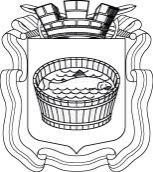 Ленинградская область                           Лужский муниципальный район Совет депутатов Лужского городского поселениячетвертого созываРЕШЕНИЕ                                                               21.06.2022 года    № 154                                                                     О внесении изменений в решение Совета депутатов                    от 28.06.2016 г. № 124В соответствии с решением территориальной избирательной комиссии Лужского муниципального района от 13.09.2019 г. № 787 «О регистрации депутатов Совета депутатов муниципального образования Лужское городское поселение четвертого созыва», Совет депутатов Лужского  городского поселения РЕШИЛ:1. Приложение 2 к решению от 28.06.2016 г. № 124 «Об утверждении Положения о комиссии по соблюдению требований к служебному поведению депутатов Совета депутатов Лужского городского поселения и урегулированию конфликта интересов» читать в новой редакции  согласно приложению.	2. Решение вступает в силу со дня официального опубликования.	3. Контроль за исполнением решения оставляю за собой.Глава Лужского городского поселения,исполняющий полномочия председателя Совета депутатов	                                                                              В.А. Голуб Утвержденрешением Совета депутатовЛужского городского поселенияот  21.06.2022 г. № 154(приложение)Утвержденрешением Совета депутатовЛужского городского поселенияот  28.06.2016 года № 124      (приложение 2)(новая редакция)СОСТАВкомиссии по соблюдению требований к служебному поведениюдепутатов Совета депутатов Лужского городского поселения Лужского муниципального района Ленинградской области и урегулированию конфликта интересовБекетова                                   		-  главный   редактор   газеты   «Лужская Любовь Алексеевна                 правда» (по согласованию)Разослано: адм. ЛМР – 2 экз., редакция газеты «Лужская правда»,                    прокуратура. Председатель комиссии:ГолубВладислав Андреевич- глава Лужского городского поселенияЗаместитель председателя комиссии:ГавриловаАнна Михайловна- председатель постоянной депутатской комиссии по социальным вопросам (образование, здравоохранение, пенсионное обеспечение, социальная защита населения), охрана общественного порядка, ГОиЧС (директор МОУ «СОШ № 2»)Секретарь комиссии:Петрова Татьяна Николаевна- ведущий специалист Управления по обеспечению деятельности Совета депутатов Лужского городского поселенияЧлены комиссии:ВезиковСергей Борисович- председатель постоянной депутатской комиссии по бюджету, налогам и экономическому развитиюПоликарповВячеслав Сергеевич- председатель постоянной депутатской комиссии по вопросу муниципального имущества, земельным отношениям, строительству, архитектуре, вопросам ЖКХ, благоустройства, энергетики и охране окружающей средыСамодумоваЕлена ЛеонидовнаЛаасОльга Викторовна- председатель постоянной депутатской комиссии по культуре, делам молодежи, физкультуры, спорту, связям с общественностью- заведующий юридическим отделом администрации Лужского муниципального района (по согласованию)